晋江市公安局重大执法决定法制审核流程图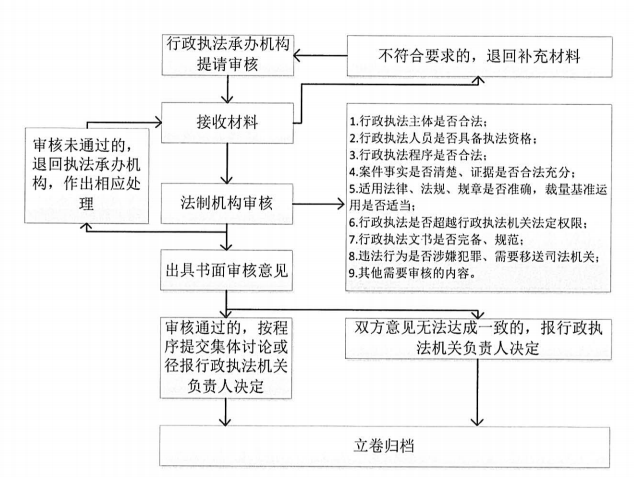 